Уважаемый студент! В самостоятельной работе рекомендуется использовать учебник «Спортивные игры: техника, тактика, методика обучения», автор Ю.Д. Железняк, Ю.М. Портнов.Задание 1. Необходимо самостоятельно составить краткие конспекты в рабочей тетради по спортивным играм по темам: «Хоккей с шайбой», «Баскетбол», «Волейбол».Примерная структура составления конспекта, в котором необходимо отразить следующие вопросыХоккей с шайбой: характеристика хоккея как вида спорта и средства физического воспитания; основные правила игры; техника и тактика игры; классификация; амплуа игроков и т.д. Баскетбол: возникновение и развитие баскетбола; характеристика и правила игры в баскетбол; классификация техники игры; основные технические приемы; амплуа игроков и т.д.Волейбол: история возникновения и развития игры; игра как средство физического воспитания; игровое поле и основные правила игры; жесты судей; техника игры, классификация; основные технические приемы в нападении и защите; амплуа игроков и т.д.Задание 2. Выполните тематические тестовые задания:раздел «Хоккей с шайбой»Тип задания: теоретическое тестирование.Условия выполнения задания: задания представлены в закрытой форме, то есть с предложенными вариантами ответов. При выполнении этих заданий необходимо выбрать правильный ответ из 4 предложенных вариантов. Среди них содержатся как правильные, так и неправильные ответы. Правильным является только один – тот, который наиболее полно соответствует смыслу вопроса. Внимательно прочитайте вопрос, выбери верный вариант ответа и отметь его.Вопросы № 2, 4, 6, 11, 14 представлены в открытой форме. Надо завершить утверждение, вписав соответствующее слово в предложение.Вопрос № 12  в открытой форме предполагает перечисление нескольких слов в предложение.Тема «Хоккей с шайбой»1.  Является ли хоккей с шайбой олимпийским видом спорта?А) нет; Б) да; В) являлся раньше, сейчас нет; Г) только мужской.2. Размер хоккейной площадки равен: длина ________ м, ширина _________ м.3. Сколько игроков одной команды одновременно может находиться на поле?А) 6; Б) 7; В) 5; Г) 8.4. Первый официальный матч по хоккею состоялся в Монреале в 1875 году. Игра велась деревянным диском, были использованы и ворота, команды состояли из _______ человек.5. Хоккей с шайбой постоянно входит в программу зимних Олимпийских игр с …А) 1920; Б) 1924; В) 1932; Г) 1908 года.6. Совокупность специальных игровых приемов, эффективно выполняемых для успешного ведения игровой деятельности в хоккее принято называть __________________ игры.7.  По специфике игровой деятельности в хоккее с шайбой выделяют два раздела техники игры …А) защитников и вратаря; Б) нападающих и защитников; В) полевых игроков и вратаря; Г) всех перечисленных.8. Техника передвижения хоккеиста состоит из …А) бега, поворотов, торможения и остановок, стартов и прыжков; Б) ходьбы, бега, прыжков, остановок; В) торможения и поворотов, прыжков, остановок; г) всего перечисленного.9. В хоккее после забитого гола игра начинается с …А) передачи от ворот; Б) по жребию; В) передачи из-за лицевой линии; Г) центра.10. Хоккейный матч продолжается …А) 2х45 минут; Б) 3х15 минут; В) 3х30 минут; Г) 3х20 минут.11. Рациональное построение и организация коллективных и индивидуальных действий хоккеистов при оптимальном использовании средств и методов борьбы с противником для достижения победы называется _________________ игры.12. Перечислите основные приемы техники владения клюшкой и шайбой ________________________________________________________________________________________________________________________________________________________________________________________________________________________________________________________________________.13. Какие термины относятся к хоккею?А) удаление; Б) вне игры; В) тайм-аут; Г) буллит; Д) штрафной удар.14. Выполнение штрафного броска в хоккее называется ____________________.15. Хоккеист, наказанный малым штрафом, удаляется с площадки…А) до конца периода; Б) до конца матча; В) на 3 минуты; Г) на 2 минуты.16. Кто из перечисленных игроков играл за сборную СССР в качестве игрока в воротах?А) Владислав Третьяк; Б) Геннадий Цыганков; В) Валерий Харламов; Г) Павел Буре.17. Штрафной бросок (буллит) назначается в следующих случаях …А) игрок обороняющейся команды умышленно сдвинул ворота; Б) игрок, вышедший один на один с вратарем, подвергся нападению (или был сбит) игроком защищающейся команды; В) игрок (кроме вратаря), находясь в площади своих ворот, умышленно лег на шайбу; Г) все перечисленное.18. По каким системам проводятся хоккейные турниры?А) круговой; Б) стыковой; В) с выбыванием; Г) смешанной.19. В игровой технике голкиперов выделяют …А) перемещение; Б) работу с шайбой; В) обманные движения; Г) все перечисленное.20. Какие амплуа игроков различают в современном хоккее?А)вратарь (голкипер); Б) нападающий (форвард); В) крайний нападающий; Г) защитник.Раздел «Волейбол»Тип задания: теоретическое тестирование.Условия выполнения задания: задания представлены в закрытой форме, то есть с предложенными вариантами ответов. При выполнении этих заданий необходимо выбрать правильный ответ из 4 предложенных вариантов. Среди них содержатся как правильные, так и неправильные ответы. Правильным является только один – тот, который наиболее полно соответствует смыслу вопроса. Внимательно прочитайте вопрос, выбери верный вариант ответа и отметь его.Вопросы № 7, 8, 11 представлены в открытой форме. Надо завершить утверждение, вписав соответствующее слово в предложение.Тема «Волейбол»1. Волейбол как спортивная игра появился в конце XIX веке в …А) США; Б) Канаде; В) Японии; Г) Китае.2. Автором создания игры в волейбол считается …А) Елмери Бери; Б) Вильям Морган; В) Ясутака Мацудайра; Г) Анатолий Эйнгорн.3. Размер волейбольной площадки равен …А) 9м х 16м; Б) 10м х 20м; В) 9м х 24м; Г) 9м х 18м.4.Какая должна быть высота сетки в волейболе для мужчин?А) 2м 43см; Б) 2м 45см; В) 2м 47см; Г) 2м 41см.5. Какая должна быть высота сетки в волейболе для женщин?А) 2м 26см; Б) 2м 20см; В) 2м 27см; Г) 2м 24см.6. Игровое время в волейболе состоит …А) из 2 партий по 20 минут; Б) из 3 партий по 15 минут; В) из 5 партий по 15 минут; Г) из 5 партий без ограничения времени.7. Технический прием в волейболе, с помощью которого мяч вводится в игру, называется _____________________.8. В волейболе каждая команда среди запасных игроков может иметь игрока защитного типа, которого называют ________________________.9. Сколько времени отводится на выполнение подачи (в секундах) в волейболе?А) 5; Б) 7; В) 8; Г) 3.10. В волейболе игрок либеро может заменить основных игроков на площадке, во время игры в зонах …А) 1,6,5; б) 2,6,4; В) 2,3,4; Г) в любой зоне.11. Технический прием атаки в волейболе, заключающийся в перебивании мяча одной рукой на сторону соперника выше верхнего края сетки называется ______________________________________.12. Двойной шаг, но только с фазой полета в конце движения в волейболе обозначается как …А) шаг; Б) прыжок; В) скачок; Г) напрыжка.13. Определение, применяемое в волейболе: «действие игроков вблизи сетки по преграждению пути мяча, направленному соперником, поднятием руки выше верхнего края сетки» означает …А) атакующий удар; Б) задержка; В) заслон; Г) блокирование.14. В волейболе при блокировании переносить руки на сторону соперника …А) можно; Б) нельзя; В) можно при условии, что это не мешает игре соперника.15. Технический прием, с помощью которого мяч направляется выше верхнего края волейбольной сетки для выполнения нападающего удара, обозначается как …А) прием; Б) скидка; В) бросок; Г) передача.16. Что не является нарушением при подаче мяча в волейболе после того как по мячу нанесен правильный удар?А) мяч касается игрока подающей команды; Б) мяч не пересекает вертикальную плоскость сетки; В) мяч касается сетки; Г) все перечисленное является нарушением.17. В волейболе линии игровой площадки …А) не входят в размер площадки и на них можно наступать при подаче мяча; Б) входят в размер площадки и на них нельзя наступать при подаче мяча; В) не входят в размер площадки, поэтому если мяч касается линии он считается в ауте; Г) входят в размер площадки, но при подаче на них можно наступать.18. Мужской и женский волейбол был включен в программу олимпийских игр с …А) 1964 года; Б) 1956 года; В) 1960 года; Г) 1972 года.19. Технический прием защиты в волейболе, позволяющей оставлять мяч в игре после нападающих действий соперника, называется, как …А) подача мяча; Б) прием мяча; В) заслон; Г) отбивание мяча.20. Смена площадок в волейболе происходит …А) после каждой партии, за исключением решающей; Б) после того, как какая-либо команда первой наберет 8 и 25 очков; В) после каждых разыгранных 10 и 20 очков.Раздел «Баскетбол»Тип задания: теоретическое тестирование.Условия выполнения задания: задания представлены в закрытой форме, то есть с предложенными вариантами ответов. При выполнении этих заданий необходимо выбрать правильный ответ из 4 предложенных вариантов. Среди них содержатся как правильные, так и неправильные ответы. Правильным является только один – тот, который наиболее полно соответствует смыслу вопроса. Внимательно прочитайте вопрос, выбери верный вариант ответа и отметь его.Вопрос № 14 представлен в открытой форме. Надо завершить утверждение, вписав соответствующее слово в предложение.Тема «Баскетбол»1. В каком году появился баскетбол как игра?А) в 1819 году; Б) в 1899 году; В) 1891 году; Г) в 1895 году.2. Автором создания игры в баскетбол является …А) Билл Рассел; Б) Вильям Морган; В) Хилен Нильсон; Г) Джеймс Нейсмит.3. В переводе с английского слово «баскетбол» означает …А) рука, мяч; Б) ступня, мяч; В) корзина, мяч; Г) прыгающий мяч.4. Размер баскетбольной площадки равен …А) 13м х 26м; Б) 15м х 28м; В) 14м х 29м; Г) 15м х30м.5. Вес баскетбольного мяча должен быть …А) не менее 537 г, не более 630 г; Б) не менее 550 г, не более 645 г; В) не менее 573 г, не более 670 г; Г) не менее 567 г, не более 650 г.6. Игровое время в баскетболе состоит из …А) 4 периода по 10 минут; Б) 3 периода по 8 минут; В) 4 периода по 12 минут; Г) 2 периода по 15 минут.7. Как начинается игра в баскетбол?А) жеребьевкой; Б) вводом мяча из-за боковой линии; В) спорным броском.8. В баскетболе с момента овладения мячом, команда должна реализовать попытку броска в корзину соперника в течение …А) 20 секунд; Б) 24 секунд; В) 30 секунд; Г) 32 секунд.9. В баскетболе после заброшенного мяча с площадки или успешного последнего штрафного броска игра возобновляется вбрасыванием …А) из-за лицевой линии из-под кольца; Б) из-за лицевой линии в 1м с правой или с левой стороны от щита; В) из-за лицевой линии с любого места; Г) из-за боковой линии.10. Высота баскетбольного кольца от уровня пола составляет …А) 3 метра; Б) 3 метра 05 см; В) 3 метра 10 см; Г) 3 метра 12 см.11. В баскетболе, команда, которая устанавливает контроль над мячом в своей тыловой зоне, должна в течение какого времени (секунд) перевести его в свою передовую зону?А) 8; Б) 9; В) 10; Г) 11.12. Умение выбрать место и держать игрока с мячом и без мяча в баскетболе формируется при обучении тактическим действиям в …А) нападении; Б) защите; В) противодействии; Г) взаимодействии.13. Плотно опекаемый игрок в баскетболе, который держит мяч, должен передать, бросить в кольцо, покатить или повести его в течение …А) 5 секунд; Б) 6 секунд; В) 8 секунд; Г) неограниченное время.14. Нарушение в баскетболе после прекращения ведения-перемещение опорной ноги или обеих ног в любом направлении, удерживая мяч в руках, называется ___________________.15. Неправильный персональный контакт в баскетболе, который препятствует передвижению соперника с мячом или без него обозначается как …А) задержка; Б) фол; В) блокировка; Г) толчок.16. Во время игры в баскетбол возможны следующие нарушения правил, связанные со временем …А) 3с, 5с, 8с, 24с; Б) 3с, 5с,10с, 24с; В) 3с, 5с, 8с, 30с; Г) 3с, 5с, 10с, 30с.17. Что означает в баскетболе термин «дриблинг»?А) передача; Б) бег с изменением направления; В) обманное движение; Г) ведение.18. Если нарушение вовремя броска совершено за линией 6,25 м, то за нарушение правил назначается …А) 3-х очковый штрафной бросок; Б) три штрафных броска; В) 3-х очковый бросок.19. Как называется в баскетболе прием помощи партнеру для освобождения от опеки?А) блок; Б) стенка; В) заслон; Г) обводка.20. Является ли гандбол олимпийским видом спорта?А) нет; Б) да; В) являлся раньше, сейчас нет.Задание 3.  Дайте обозначение жестов хоккейного арбитра: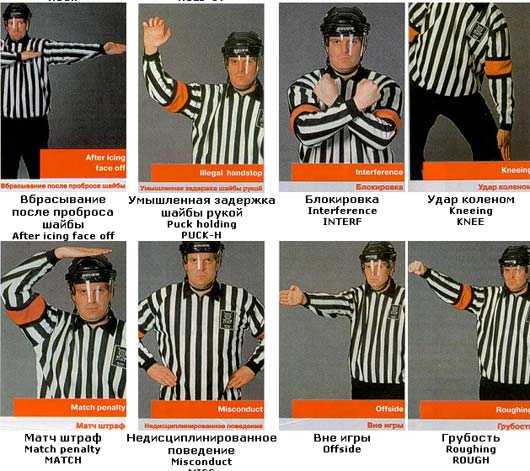 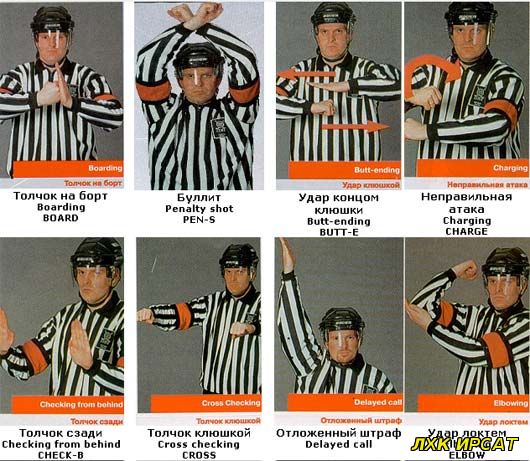 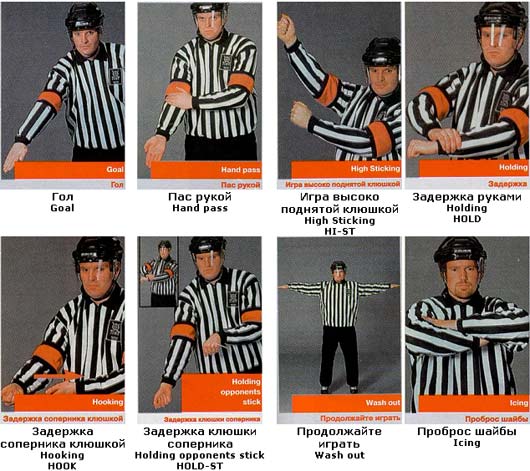 Задание 4. Дайте обозначение жестов судьи в баскетболе: А) при засчитывании мяча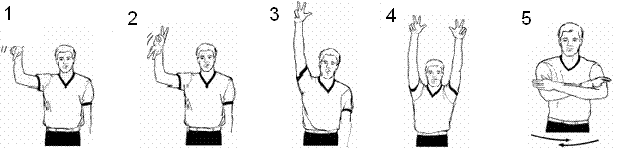 Б) относящиеся ко времени игры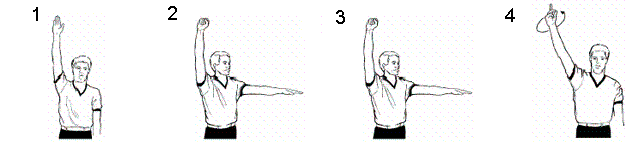 В) при нарушениях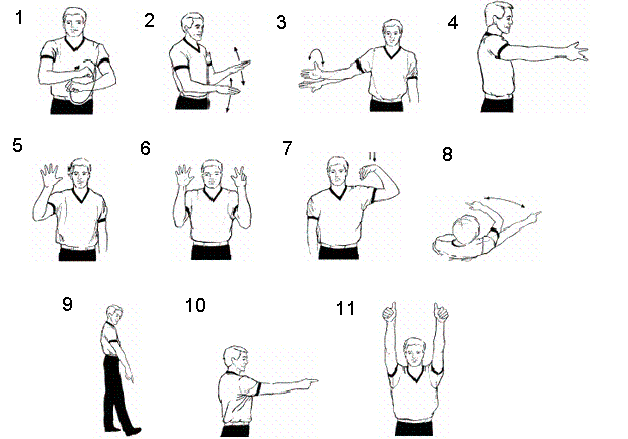 Задание 5. Дайте обозначение жестов волейбольного судьи: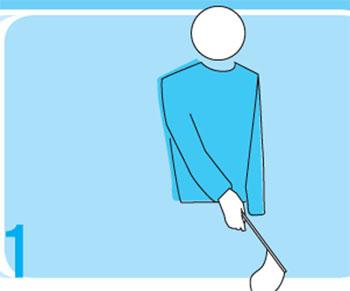 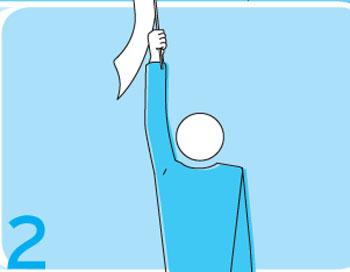 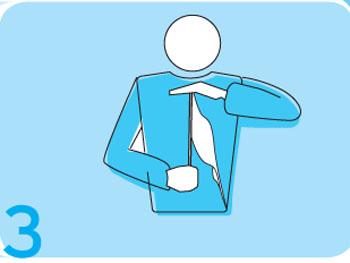 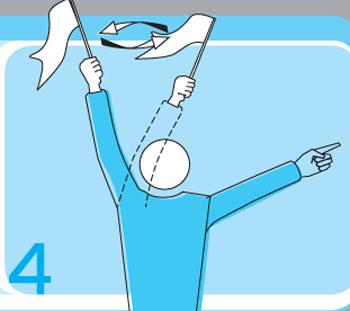 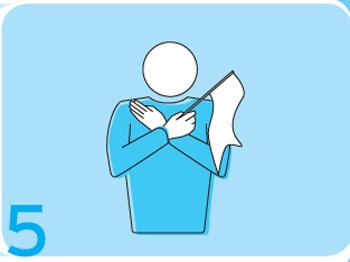 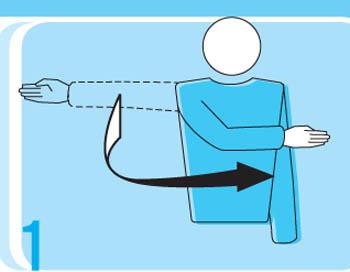 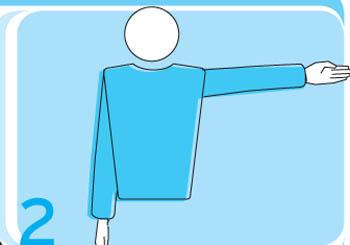 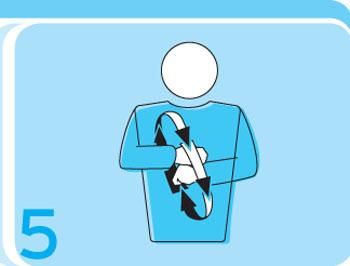 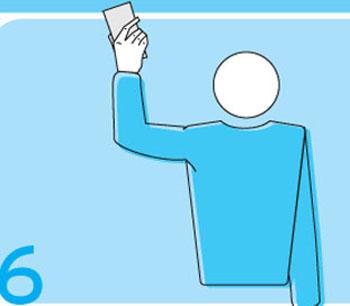 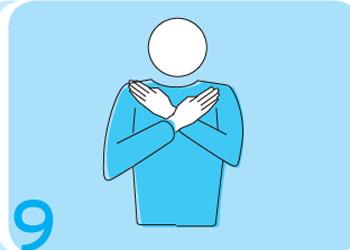 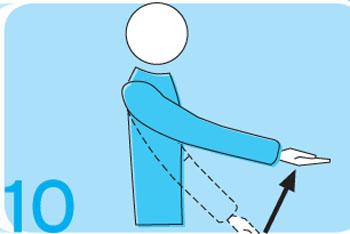 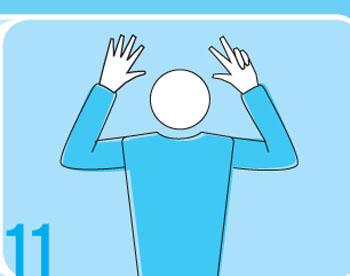 